DSWD DROMIC Report#2 on Tropical Storm "INENG"as of 24 August 2019, 4PMSituation Overview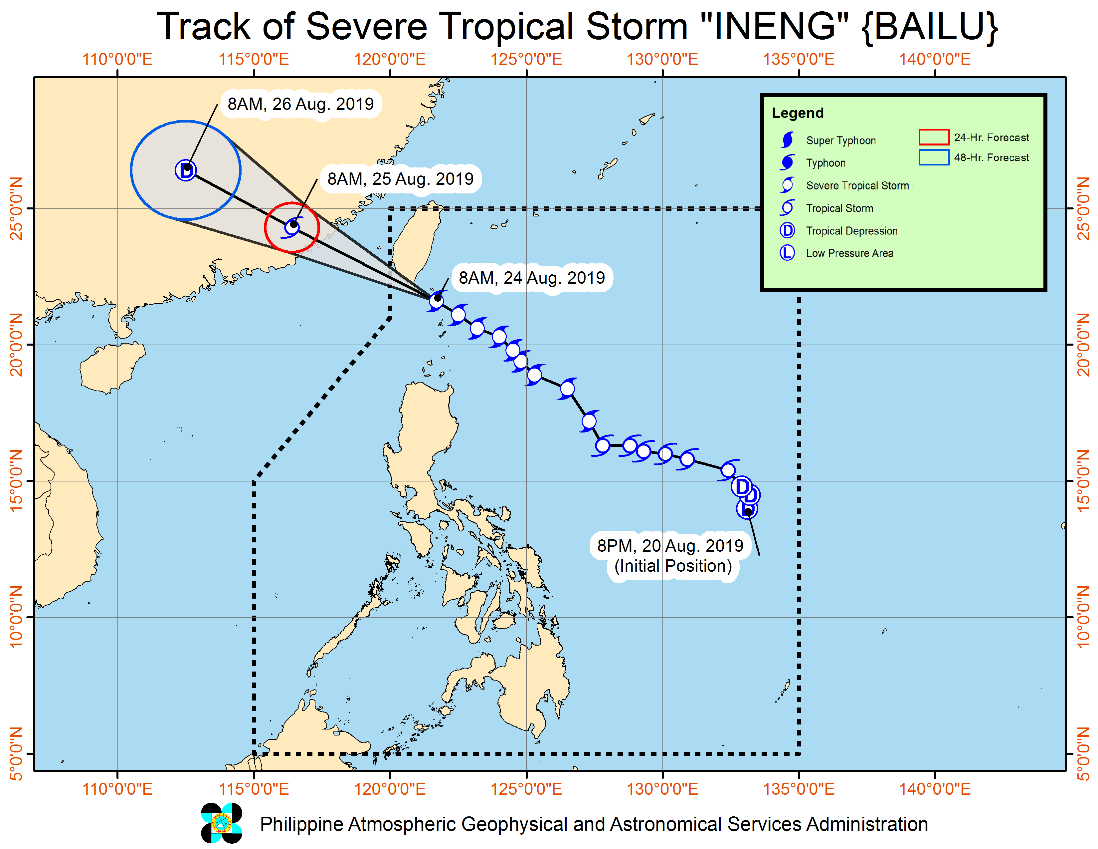 On 20 August 2019, Low pressure area East of Virac, Catanduanes has developed into a Tropical Depression and was named “Ineng”. It has generally moved northwestward. “Ineng” has intensified into a severe Tropical Storm on 23 August 2019 and is now making close approach to Batanes Area. 
Source: bagong. pagasa.dost.gov.ph Severe Weather BulletinStatus of Affected Families / PersonsA total of 35 families or 103 persons were affected by the effects of Tropical Storm Ineng in 4 barangays in Region II (see Table 1).	Table 1. Number of Affected Families / PersonsNote: Ongoing assessment and validation being conducted. Source: DSWD-FO IIStatus of Displaced Families / Persons35 families or 103 persons who are currently staying with their relatives and / or friends (see Table 2).Table 2. Number of Displaced Families / Persons Outside Evacuation CenterNote: Ongoing assessment and validation being conducted.Source: DSWD-FO IIDSWD DISASTER RESPONSE INFORMATION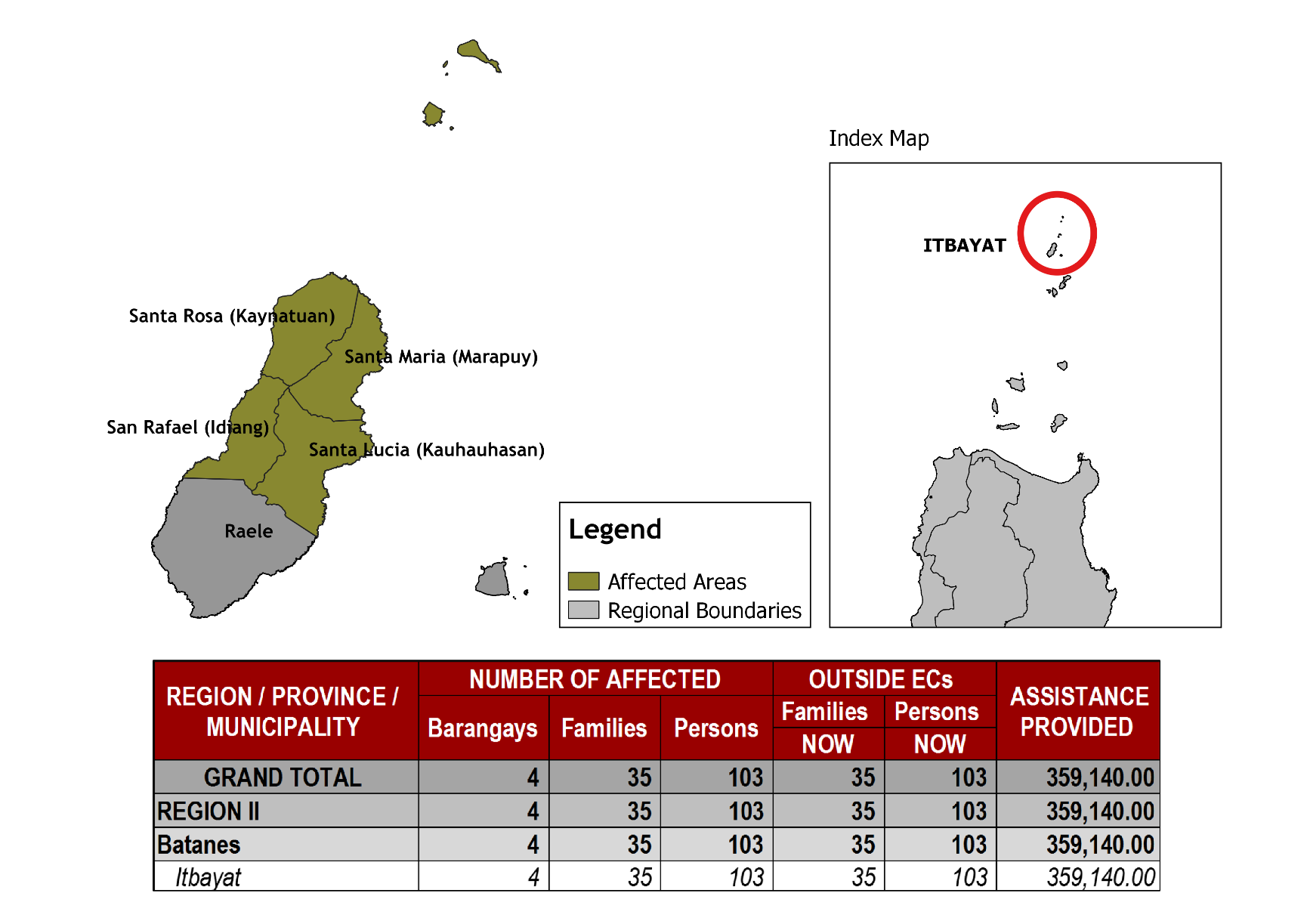 Status of Prepositioned Resources: Stockpile and Standby FundsThe DSWD Central Office (CO), Field Offices (FOs), and National Resource Operations Center (NROC) have stockpiles and standby funds amounting to ₱1,863,042,677.57 with breakdown as follows (see Table 1):Standby FundsA total of ₱1,121,520,550.00 standby funds in the CO and FOs. Of the said amount, ₱1,076,221,717.34 is the available Quick Response Fund (QRF) in the CO.StockpilesA total of 355,320 Family Food Packs (FFPs) amounting to ₱135,710,537.82 and available Food and Non-food Items (FNIs) amounting to ₱605,811,589.75.*Quick Response Fund (QRF) as of 22 August 2019Situational ReportsDSWD-DRMBDSWD-FO CARDSWD-FO IDSWD-FO IIDSWD-FO MIMAROPADSWD-FO VDSWD-FO VIII*****The Disaster Response Operations Monitoring and Information Center (DROMIC) of the DSWD-DRMB is continuously monitoring on the effects of “TS Ineng” and closely coordinating with the concerned DSWD-Field Offices for any significant updates.PREPARED BY:MARIJOY V. SAN BUENAVENTURA / DIANE C. PELEGRINORODEL V. CABADDUReleasing OfficerREGION / PROVINCE / MUNICIPALITY REGION / PROVINCE / MUNICIPALITY  NUMBER OF AFFECTED  NUMBER OF AFFECTED  NUMBER OF AFFECTED REGION / PROVINCE / MUNICIPALITY REGION / PROVINCE / MUNICIPALITY  Barangays  Families  Persons GRAND TOTALGRAND TOTAL 4 35103REGION IIREGION II 435 103 BatanesBatanes4  35 103 Itbayat4  35  103 REGION / PROVINCE / MUNICIPALITY REGION / PROVINCE / MUNICIPALITY  OUTSIDE ECs  OUTSIDE ECs  OUTSIDE ECs  OUTSIDE ECs REGION / PROVINCE / MUNICIPALITY REGION / PROVINCE / MUNICIPALITY  Families  Families  Persons  Persons REGION / PROVINCE / MUNICIPALITY REGION / PROVINCE / MUNICIPALITY  CUM  NOW  CUM  NOW GRAND TOTALGRAND TOTAL35  35103 103 REGION IIREGION II 35 35 103  103 BatanesBatanes 35  35 103  103 Itbayat35 35  103 103 FIELD OFFICESTANDBY FUNDSSTOCKPILESSTOCKPILESSTOCKPILESSTOCKPILESSTOCKPILESTotal STANDBY FUNDS & STOCKPILEFIELD OFFICESTANDBY FUNDSFamily Food PacksFamily Food PacksOther Food ItemsNon Food ItemsSUB-TOTAL (Food and NFIs)Total STANDBY FUNDS & STOCKPILEFIELD OFFICESTANDBY FUNDSQuantityTotal CostTotal CostTotal CostSUB-TOTAL (Food and NFIs)Total STANDBY FUNDS & STOCKPILETOTAL1,121,520,550.00355,320135,710,537.82136,699,481.84469,112,107.91605,811,589.751,863,042,677.57Central Office1,076,221,717.341,076,221,717.34NRLMB - NROC0.00110,04943,957,337.8675,619,850.18324,598,189.10400,218,039.28444,175,377.14NRLMB - VDRC0.006,7002,412,000.00179,200.005,224,562.315,403,762.317,815,762.31I2,379,275.0014,6745,282,640.001,525,319.1217,615,504.5419,140,823.6626,802,738.66II3,743,301.6028,6629,214,300.1284,672.00349,602.75434,274.7513,391,876.47III3,068,057.0022,6909,565,871.00979,469.70241,406.001,220,875.7013,854,803.70CALABARZON3,000,100.004,8021,725,244.663,790,447.603,423,852.377,214,299.9711,939,644.63MIMAROPA2,999,971.5830,66812,819,224.001,565,352.90859,605.002,424,957.9018,244,153.48V3,000,000.0021,0458,207,550.008,958,033.5240,704,948.2249,662,981.7460,870,531.74VI3,000,000.005,6912,057,295.728,594,920.493,711,406.0012,306,326.4917,363,622.21VII3,001,150.0015,3385,521,680.0013,672,560.7416,417,732.9030,090,293.6438,613,123.64VIII3,202,960.009,8183,548,421.561,304,119.84896,387.002,200,506.848,951,888.40IX2,652,839.3510,0063,602,160.00809,140.003,793,242.354,602,382.3510,857,381.70X237,377.008,6373,109,320.006,195,576.8028,928,315.9235,123,892.7238,470,589.72XI3,028,750.0030,70411,096,425.603,163,200.0010,768,720.0913,931,920.0928,057,095.69XII3,000,701.684,7241,894,324.003,484,211.10866,517.264,350,728.369,245,754.04CARAGA3,000,000.0010,6314,038,389.50194,954.004,771,072.704,966,026.7012,004,416.20NCR3,292,543.505,4842,052,190.361,162,526.291,038,066.002,200,592.297,545,326.15CAR2,691,805.9514,9975,606,163.445,415,927.564,902,977.4010,318,904.9618,616,874.35DATESITUATIONS / ACTIONS UNDERTAKEN24 August 2019The Disaster Response Management Bureau (DRMB) is closely coordinating with the concerned DSWD-Field Offices for significant disaster response updates.DATESITUATIONS / ACTIONS UNDERTAKEN24 August 2019DSWD-FO II is on blue alert statusDRMD PDO IIs are continuously coordinating with PSWADTs with LDRRMOs for updates.Rapid Emergency Telecommunication Team (RETT) including the International  Maritime/ Marine Satellite (INMARSAT) equipment are on standby.DATESITUATIONS / ACTIONS UNDERTAKENAugust 2019The Disaster Response Management Division (DRMD) staff of DSWD-FO I staff are monitoring the possible effects of the current weather conditionProvincial Operations Offices (POOs) in close coordination with the different Provincial/City/Municipal Disaster Risk Reduction and Management Councils (P/C/MDRRMCs) and Provincial/City/Municipal Social Welfare and Development Offices (P/C/MSWDOs) are currently monitoring the adverse effect that might be brought by the weather disturbance.DATESITUATIONS / ACTIONS UNDERTAKEN24 August 2019DSWD-FO II is continuously monitoring and coordinating with P/C/ MATs/ SWADTs for any eventualities to be addressed by the field office and additional augmentation support needed by the LGUs.DATESITUATIONS / ACTIONS UNDERTAKEN23 August 2019DSWD-FO MIMAROPA through the Disaster Response Management Division ensures an on-call and standby duty of the R/P/C/M Quick Response Teams for possible activation of Operations Center.All members of Rapid Emergency Telecommunications Team are on standby status ready for deployment if needed.DSWD-FO MIMAROPA ensures that relief goods are readily available for distribution.DSWD-FO MIMAROPA is in close coordination with the Office of Civil Defense (OCD) and RDRRMC MIMAROPA for any warning signal updates in response to the areas that will be affected.DATESITUATIONS / ACTIONS UNDERTAKENAugust 2019DSWD FO V QRTs were alerted and advised to be prepared for augmentation support needed from the field and/or 24/7 duty at the DRMD Operation Center.PAT and MAT members in the 6 provinces are on standby and were instructed to coordinate with the P/MDRRMOs for status reports and updates.DATESITUATIONS / ACTIONS UNDERTAKENAugust 2019DSWD-FO VIII is in in close coordination with SWADTs, QRTs and PDOs for any eventualities on the ground.All Quick Response Team (QRT) members and Disaster Response Management Division (DRMD) are alerted in case augmentation of workforce is needed.Regional Resource Operation Section (RROS) are also alerted to ensure the readiness of dispatching the Food and Non-Food commodities whenever needed.